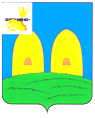 АДМИНИСТРАЦИЯКИРИЛЛОВСКОГО СЕЛЬСКОГО ПОСЕЛЕНИЯРОСЛАВЛЬСКОГО РАЙОНА СМОЛЕНСКОЙ ОБЛАСТИПОСТАНОВЛЕНИЕот 17.04.2020 № 24Об итогах исполнения бюджетаКирилловского сельского поселенияРославльского района Смоленскойобласти за 1 квартал 2020 годаВ соответствии с  пунктом 5 статьи 264.2 Бюджетного кодекса Российской Федерации, Уставом Кирилловского сельского поселения Рославльского района Смоленской области,  Положением о бюджетном процессе в муниципальном образовании Кирилловского сельского поселения Рославльского района Смоленской области, Администрация Кирилловского сельскогопоселения Рославльского районаСмоленской областип о с т а н о в л я е т:         1.Утвердить отчет об исполнении бюджета Кирилловского сельского поселения Рославльского района Смоленской области (далее - бюджет Кирилловского сельского поселения) за 1 квартал 2020 года по доходам в сумме- 1548,8 тыс. рублей, по расходам – 1026,6 тыс.рублей, с превышением доходов над расходами (профицит бюджета) в сумме 522,1 тыс.рублей.       2. Утвердить исполнение бюджета Кирилловского сельского поселения за 1 квартал 2020 года: - по источникам финансирования дефицита бюджета Кирилловского сельского поселения согласно приложению 1;- по объему поступлений доходов бюджета Кирилловского сельского поселения, за исключением безвозмездных поступлений, согласно приложению 2;- по объему безвозмездных поступлений в бюджет Кирилловского сельского поселения, согласно приложению 3;- по расходной части бюджета Кирилловского сельского поселения, согласно приложению 4.        3. Утвердить отчет об использовании муниципального дорожного фонда  согласно приложению 5.         4. Настоящее постановление подлежит официальному опубликованию в газете «Рославльская правда» и размещению на официальном сайте Администрации Кирилловского сельского поселения Рославльского района Смоленской области.Глава муниципального образованияКирилловского сельского поселенияРославльского района Смоленской области                                       А.В.Иванов                                                                                  Приложение №1                                                                                         к постановлению Администрации                                                                                          Кирилловского сельского поселения     Рославльского района  Смоленской области                                                     от 17.04.2020 года № 24Источники финансирования дефицита бюджета Кирилловского            сельского поселения Рославльского района Смоленской области на 2020 год( руб.)Приложение №2                                                                                         к постановлению Администрации                                                                                          Кирилловского сельского поселения     Рославльского района  Смоленской области                                                     от 17.04.2020 года № 24Прогнозируемые доходы бюджета Кирилловского сельского поселения Рославльского района Смоленской области, за исключением безвозмездных поступлений на 2020 год.                                                                                                                                                                             (руб.)Приложение №3                                                                                         к постановлению Администрации                                                                                          Кирилловского сельского поселения     Рославльского района  Смоленской области                                                     от 17.04.2020 года № 24Прогнозируемые безвозмездные поступления в бюджет Кирилловского сельского поселения Рославльского района Смоленской области на 2020 год                                                                                                                                                                                  (руб.)                                                                                                                                              Приложение №4                                                                                         к постановлению Администрации                                                                                          Кирилловского сельского поселения     Рославльского района  Смоленской области                                                     от 17.04.2020 года № 24Ведомственная структура расходов бюджета Кирилловского сельского поселения Рославльского района Смоленской области(распределение бюджетных ассигнований по главным распорядителям бюджетных средств, разделам, подразделам, целевым статьям (муниципальным программам и непрограммным направлениям деятельности), группам (группам и подгруппам) видов расходов классификации расходов бюджетов) на 2020 год(руб.)Приложение №5                                                                                         К постановлению Администрации                                                                                          Кирилловского сельского поселения     Рославльского района  Смоленской области                                                                                                          от 17.04.2020 года № 24тыс.руб.КодНаименование кода группы, подгруппы, статьи, вида источника финансирования дефицитов бюджетов, кода классификации операций сектора государственного управления, относящихся к источникам финансирования дефицитов бюджетов Утвержденные     бюджетные назначенияФактическое исполнение12301 00 00 00 00 0000 000ИСТОЧНИКИ ВНУТРЕННЕГО ФИНАНСИРОВАНИЯ ДЕФИЦИТОВ БЮДЖЕТОВ0,0522112,6501 05 00 00 00 0000 000Изменение остатков средств на счетах по учету средств бюджета0,0522112,6501 05 00 00 00 0000 500Увеличение остатков средств бюджетов -6849500,00-1558242,9201 05 02 00 00 0000 500Увеличение прочих остатков средств бюджетов-6849500,00-1558242,9201 05 02 01 00 0000 510Увеличение прочих остатков денежных средств бюджетов-6849500,00-1558242,9201 05 02 01 10 0000 510Увеличение прочих остатков денежных средств бюджетов сельских поселений-6849500,00-1558242,9201 05 00 00 00 0000 600Уменьшение остатков средств бюджетов+6849500,00+1036130,2701 05 02 00 00 0000 600Уменьшение прочих остатков средств бюджетов+6849500,00+1036130,2701 05 02 01 00 0000 610Уменьшение прочих остатков денежных средств бюджетов+6849500,00+1036130,2701 05 02 01 10 0000 610Уменьшение прочих остатков денежных средств бюджета сельских поселений+6849500,00+1036130,27Код бюджетной классификации Российской ФедерацииНаименование групп, подгрупп и статей доходовУтвержденные     бюджетные назначенияФактическое исполнение% исполнения123 1 00 00000 00 0000 000Налоговые и неналоговые доходы2357200,00446760,2619,0 1 01 00000 00 0000 000налоги на прибыль, доходы688300,00134157,6919,5 1 01 02000 01 0000 110Налог на доходы физических лиц688300,00134157,6919,5 1 03 00000 00 0000 000Налоги на товары (работы, услуги), реализуемые на территории Российской Федерации936200,00226973,2324,21 03 02000 01 0000 110Акцизы по подакцизным товарам (продукции), производимым на территории Российской Федерации936200,00226973,2324,21 05 00000 00 0000 000налоги на совокупный доход1800,00--1 05 03000 01 0000 110Единый сельскохозяйственный налог18 00,00--1 06 00000 00 0000 000Налоги на имущество730900,0085629,3411,71 06 01000 00 0000 110Налог на имущество физических лиц  392900,0041630,5410,61 06 06000 00 0000 110Земельный налог   338000,0043998,8013,0 111 00000 00 0000  000ДОХОДЫ ОТ ИСПОЛЬЗОВАНИЯ ИМУЩЕСТВА, НАХОДЯЩЕГОСЯ В ГОСУДАРСТВЕННОЙ И МУНИЦИПАЛЬНОЙ СОБСТВЕННОСТИ0,000,00- 111 09000 00 0000 120Прочие доходы от использования имущества и прав, находящихся в государственной и муниципальной собственности (за исключением имущества бюджетных и автономных учреждений, а также имущества государственных и муниципальных унитарных предприятий, в том числе казенных)0,000,00- 114 00000 00 0000 000ДОХОДЫ ОТ ПРОДАЖИ МАТЕРИАЛЬНЫХ И НЕМАТЕРИАЛЬНЫХ АКТИВОВ0,000,00- 114 06000 00 0000 430Доходы от продажи земельных участков, находящихся в государственной и муниципальной собственности 0,000,00- 117 00000 00 0000 000ПРОЧИЕ НЕНАЛОГОВЫЕ ДОХОДЫ0,000,00-117 01000 00 0000 180Невыясненные поступления0,000,00- 117 05000 00 0000 180Прочие неналоговые доходы0,000,00-	Код бюджетной классификации Российской ФедерацииНаименование групп, подгрупп и статей доходовУтвержденные     бюджетные назначенияФактическое исполнение% исполнения2 00 00000 00 0000 000БЕЗВОЗМЕЗДНЫЕ ПОСТУПЛЕНИЯ4492300,001101994,5224,52 02 00000 00 0000 000Безвозмездные поступления от других бюджетов бюджетной системы Российской Федерации4492300,001101994,5224,52 02 16001 00 0000 150Дотации на выравнивание бюджетной обеспеченности из бюджетов муниципальных районов, городских округов с внутригородским делением4213300,001063550,0025,22 02 16001 10 0000 150Дотации бюджетам сельских поселений  на выравнивание   бюджетной обеспеченности из бюджетов муниципальных районов4213300,001063550,0025,22  02  30000 00  0000 150Субвенции бюджетам бюджетной системы Российской Федерации 279000,0038444,5213,82 02 35118 00  0000 150 Субвенции бюджетам на осуществление первичного воинского учета на территориях, где отсутствуют военные комиссариаты279000,0038444,5213,82 02 35118 10 0000 150Субвенции бюджетам сельским поселений на осуществление  первичного воинского учета на территориях, где отсутствуют  военные комиссариаты279000,0038444,5213,82 02 30024 10 0000 150Субвенции бюджетам сельских поселений на выполнение передаваемых полномочий субъектов Российской Федерации0,000,00-2 02 29999 10 0000 150Прочие субсидии бюджетам сельских поселений0,000,00-ИТОГО ДОХОДОВ4492300,001101994,5224,5НаименованиеГРБСРазд.,подр.Ц.ст.Вид расх.Утвержденные     бюджетные назначенияФактическое исполнение% исполнения  Администрация Кирилловского сельского поселения Рославльского района  Смоленской области945000000000000000006 849 500,001026642,1315,0    ОБЩЕГОСУДАРСТВЕННЫЕ ВОПРОСЫ945010000000000000003 154 200,00450626,5414,3      Функционирование высшего должностного лица субъекта Российской Федерации и муниципального образования94501020000000000000590 200,0091570,1215,5        Обеспечение деятельности представительного органа муниципального образования94501027600000000000590 200,0091570,1215,5          Глава муниципального образования94501027610000000000590 200,0091570,1215,5              Расходы на обеспечение функций органов местного самоуправления94501027610000140000590 200,0091570,1215,5                Расходы на выплаты персоналу в целях обеспечения выполнения функций государственными (муниципальными) органами, казенными учреждениями, органами управления государственными внебюджетными фондами94501027610000140100590 200,0091570,1215,5                  Расходы на выплаты персоналу государственных (муниципальных) органов94501027610000140120590 200,0091570,1215,5      Функционирование Правительства Российской Федерации, высших исполнительных органов государственной власти субъектов Российской Федерации, местных администраций945010400000000000002 301 660,00321786,4214,0        Обеспечение деятельности исполнительных органов местных администраций945010477000000000002 301 660,00          Обеспечение деятельности  Администрации Кирилловского сельского поселения Рославльского района Смоленской области945010477100000000002 301 660,00              Расходы на обеспечение функций органов местного самоуправления945010477100001400002 301 660,00                Расходы на выплаты персоналу в целях обеспечения выполнения функций государственными (муниципальными) органами, казенными учреждениями, органами управления государственными внебюджетными фондами945010477100001401001 575 200,00                  Расходы на выплаты персоналу государственных (муниципальных) органов945010477100001401201 575 200,00                Закупка товаров, работ и услуг для обеспечения государственных (муниципальных) нужд94501047710000140200718 960,00                  Иные закупки товаров, работ и услуг для обеспечения государственных (муниципальных) нужд94501047710000140240718 960,00                Иные бюджетные ассигнования945010477100001408007 500,00                  Уплата налогов, сборов и иных платежей945010477100001408507 500,00      Обеспечение деятельности финансовых, налоговых и таможенных органов и органов финансового (финансово-бюджетного) надзора9450106000000000000025 340,00        Межбюджетные трансферты из бюджетов поселений бюджету муниципального района в соответствии с заключенными соглашениями9450106810000000000025 340,00              Межбюджетные трансферты, передаваемые бюджету муниципального района на осуществление части полномочий по решению вопросов местного значения Администрацией Кирилловского сельского поселения  в соответствии с заключенным соглашением945010681000П009000025 340,00                Межбюджетные трансферты945010681000П009050025 340,00                  Иные межбюджетные трансферты945010681000П009054025 340,00      Обеспечение проведения выборов и референдумов94501070000000000000180 000,00        Непрограммные расходы органов местного самоуправления94501079800000000000180 000,00--              Расходы связанные с проведением выборов в органы местного самоуправления94501079800025000000180 000,00--                Иные бюджетные ассигнования94501079800025000800180 000,00--                  Специальные расходы94501079800025000880180 000,00--      Резервные фонды9450111000000000000035 000,00--        Резервные фонды9450111890000000000035 000,00--              Расходы за счет средств резервного фонда Администрации Кирилловского сельского поселения Рославльского района Смоленской области9450111890002888000035 000,00--                Иные бюджетные ассигнования9450111890002888080035 000,00--                  Резервные средства9450111890002888087035 000,00--      Другие общегосударственные вопросы9450113000000000000022 000,0011930,0054,2        Непрограммные расходы органов местного самоуправления9450113980000000000022 000,0011930,0054,2          Прочие мероприятия, не включенные в муниципальные программы9450113982000000000022 000,0011930,0054,2              Уплата членских взносов9450113982000041000011 000,0011 000,00100,0                Иные бюджетные ассигнования9450113982000041080011 000,0011 000,00100,0                  Уплата налогов, сборов и иных платежей9450113982000041085011 000,0011 000,00100,0              Прочие расходы, сборы и иные платежи9450113982002703000011 000,0011 000,00100,0                Закупка товаров, работ и услуг для обеспечения государственных (муниципальных) нужд945011398200270302006 000,00--                  Иные закупки товаров, работ и услуг для обеспечения государственных (муниципальных) нужд945011398200270302406 000,00--                Иные бюджетные ассигнования945011398200270308005 000,00930,018,6                  Уплата налогов, сборов и иных платежей945011398200270308505 000,00930,018,6    НАЦИОНАЛЬНАЯ ОБОРОНА94502000000000000000279 000,0038444,5213,8      Мобилизационная и вневойсковая подготовка94502030000000000000279 000,0038444,5213,8        Непрограммные расходы органов местного самоуправления94502039800000000000279 000,0038444,5213,8          Прочие расходы за счет межбюджетных трансфертов других уровней94502039810000000000279 000,0038444,5213,8              Осуществление первичного воинского учета на территориях, где отсутсвуют военные комиссариаты94502039810051180000279 000,0038444,5213,8                Расходы на выплаты персоналу в целях обеспечения выполнения функций государственными (муниципальными) органами, казенными учреждениями, органами управления государственными внебюджетными фондами94502039810051180100197 800,0032564,5216,5                  Расходы на выплаты персоналу государственных (муниципальных) органов94502039810051180120197 800,0032564,5216,5                Закупка товаров, работ и услуг для обеспечения государственных (муниципальных) нужд9450203981005118020081 200,005880,007,2                  Иные закупки товаров, работ и услуг для обеспечения государственных (муниципальных) нужд9450203981005118024081 200,005880,007,2    НАЦИОНАЛЬНАЯ БЕЗОПАСНОСТЬ И ПРАВООХРАНИТЕЛЬНАЯ ДЕЯТЕЛЬНОСТЬ945030000000000000005 000,00--      Обеспечение пожарной безопасности945031000000000000005 000,00--        Муниципальная программа "Обеспечение пожарной безопасности на территории Кирилловского сельского поселения Рославльского района Смоленской области"945031022000000000005 000,00--          Основное мероприятие программы, не включенное в подпрограмму муниципальной программы945031022Я00000000005 000,00--            Основное мероприятие"Мероприятия по обеспечению первичных мер пожарной безопасности на территории Кирилловского сельского поселения Рославльского района Смоленской области"945031022Я01000000005 000,00--              Мероприятия по опахиванию населенных пунктов945031022Я01249000005 000,00--                Закупка товаров, работ и услуг для обеспечения государственных (муниципальных) нужд945031022Я01249002005 000,00--                  Иные закупки товаров, работ и услуг для обеспечения государственных (муниципальных) нужд945031022Я01249002405 000,00--    НАЦИОНАЛЬНАЯ ЭКОНОМИКА94504000000000000000936 200,0064268,006,9      Дорожное хозяйство (дорожные фонды)94504090000000000000936 200,0064268,006,9        Муниципальная программа "Развитие улично-дорожной сети на территории Кирилловского сельского поселения Рославльского района Смоленской области"94504093600000000000936 200,0064268,006,9          Основное мероприятие программы, не включенное в подпрограмму муниципальной программы945040936Я0000000000936 200,0064268,006,9            Основное мероприятие "Содержание автомобильных дорого общего пользования местного значения, инженерных сооружений на них в границах Кирилловского сельского поселения Рославльского района Смоленской области945040936Я0100000000586 200,0064268,0011,0              Мероприятия по содержанию автомобильных дорог общего пользования и инженерных сооружений на них за счет средств муниципального дорожного фонда945040936Я0101110000586 200,0064268,0011,0                Закупка товаров, работ и услуг для обеспечения государственных (муниципальных) нужд945040936Я0101110200586 200,0064268,0011,0                  Иные закупки товаров, работ и услуг для обеспечения государственных (муниципальных) нужд945040936Я0101110240586 200,0064268,0011,0            Основное мероприятие "Капитальный ремонт, ремонт автомобильных дорог общего пользования местного значения, дворовых территорий многоквартирных домов и проездов к ним в границах Кирилловского сельского поселения Рославльского района Смоленской области945040936Я0200000000350 000,00--              Проведение капитального ремонта, ремонта автомобильных дорог общего пользования местного значения, тротуаров, дворовых территорий и проездов к ним за счет средств муниципального дорожного фонда945040936Я0201160000350 000,00--                Закупка товаров, работ и услуг для обеспечения государственных (муниципальных) нужд945040936Я0201160200350 000,00--                  Иные закупки товаров, работ и услуг для обеспечения государственных (муниципальных) нужд945040936Я0201160240350 000,00--    ЖИЛИЩНО-КОММУНАЛЬНОЕ ХОЗЯЙСТВО945050000000000000002 252 300,00425748,5118,9      Жилищное хозяйство9450501000000000000072 300,0011936.716,5        Муниципальная программа "Создание условий для обеспечения услугами жилищно-коммунального хозяйства населения и благоустройства территории Кирилловского сельского поселения Рославльского района Смоленской области"9450501370000000000072 300,0011936.716,5          Основное мероприятие программы, не включенное в подпрограмму муниципальной программы945050137Я000000000072 300,0011936.716,5            Основное мероприятие "Капитальный ремонт в многоквартирных домах общего имущества945050137Я010000000072 300,0011936.716,5              Взнос на капитальный ремонт жилых помещений, находящихся в собственности Кирилловского сельского поселения945050137Я016501000072 300,0011936.716,5                Закупка товаров, работ и услуг для обеспечения государственных (муниципальных) нужд945050137Я016501020072 300,0011936.716,5                  Иные закупки товаров, работ и услуг для обеспечения государственных (муниципальных) нужд945050137Я016501024072 300,0011936.716,5      Коммунальное хозяйство94505020000000000000350 000,0013650,003,9        Муниципальная программа "Создание условий для обеспечения услугами жилищно-коммунального хозяйства населения и благоустройства территории Кирилловского сельского поселения Рославльского района Смоленской области"94505023700000000000350 000,0013650,003,9          Основное мероприятие программы, не включенное в подпрограмму муниципальной программы945050237Я0000000000350 000,0013650,003,9            Основное мероприятие "Развитие систем коммунальной инфраструктуры на территории Кирилловского сельского поселения945050237Я0200000000350 000,0013650,003,9              Мероприятия в области коммунального хозяйства945050237Я0201220000350 000,0013650,003,9                Закупка товаров, работ и услуг для обеспечения государственных (муниципальных) нужд945050237Я0201220200350 000,0013650,003,9                  Иные закупки товаров, работ и услуг для обеспечения государственных (муниципальных) нужд945050237Я0201220240350 000,0013650,003,9      Благоустройство945050300000000000001 830 000,00400161,8121,9        Муниципальная программа "Создание условий для обеспечения услугами жилищно-коммунального хозяйства населения и благоустройства территории Кирилловского сельского поселения Рославльского района Смоленской области"945050337000000000001 830 000,00400161,8121,9          Основное мероприятие программы, не включенное в подпрограмму муниципальной программы945050337Я00000000001 830 000,00400161,8121,9            Основное мероприятие "Содержание, обслуживание сетей наружного уличного освещения на территории Кирилловского сельского поселения945050337Я03000000001 660 000,00338966,8120,4              Уличное освещение территории Кирилловского сельского поселения945050337Я03032300001 660 000,00338966,8120,4                Закупка товаров, работ и услуг для обеспечения государственных (муниципальных) нужд945050337Я03032302001 660 000,00338966,8120,4                  Иные закупки товаров, работ и услуг для обеспечения государственных (муниципальных) нужд945050337Я03032302401 660 000,00338966,8120,4            Основное мероприятие "Содержание и благоустройство территории мест захоронения Кирилловского сельского поселения945050337Я0500000000100 000,009100,009,1              Организация содержания мест захоронения в Кирилловском сельском поселении945050337Я0503220000100 000,009100,009,1                Закупка товаров, работ и услуг для обеспечения государственных (муниципальных) нужд945050337Я0503220200100 000,009100,009,1                  Иные закупки товаров, работ и услуг для обеспечения государственных (муниципальных) нужд945050337Я0503220240100 000,009100,009,1            Основное мероприятие "Прочие мероприятия по благоустройству территории Кирилловского сельского поселения945050337Я060000000070 000,0052095,0074,4              Прочие мероприятия по благоустройству территории Кирилловского сельского поселения945050337Я060324000070 000,0052095,0074,4                Закупка товаров, работ и услуг для обеспечения государственных (муниципальных) нужд945050337Я060324020070 000,0052095,0074,4                  Иные закупки товаров, работ и услуг для обеспечения государственных (муниципальных) нужд945050337Я060324024070 000,0052095,0074,4    СОЦИАЛЬНАЯ ПОЛИТИКА94510000000000000000222 800,0047554,5621,3      Пенсионное обеспечение94510010000000000000222 800,0047554,5621,3        Непрограммные расходы органов местного самоуправления94510019800000000000222 800,0047554,5621,3          Прочие мероприятия, не включенные в муниципальные программы94510019820000000000222 800,0047554,5621,3              Расходы на выплату пенсии за выслугу лет лицам,замещавшим муниципальные должности, должности муниципальной службы в органах местного самоуправления94510019820071610000222 800,0047554,5621,3                Социальное обеспечение и иные выплаты населению94510019820071610300222 800,0047554,5621,3                  Публичные нормативные социальные выплаты гражданам94510019820071610310222 800,0047554,5621,3Всего расходов:   Всего расходов:   Всего расходов:   Всего расходов:   Всего расходов:   6 849 500,001026642,1315,0Отчет об использовании бюджетных ассигнований муниципального дорожного фонда  Кирилловского сельского поселения Рославльского района Смоленской области за 1 квартал 2020 г.Отчет об использовании бюджетных ассигнований муниципального дорожного фонда  Кирилловского сельского поселения Рославльского района Смоленской области за 1 квартал 2020 г.Состояние средств на 01.01. 2020 годаСостояние средств на 01.01. 2020 годаОстаток средств на  01.01. 2020 года237468,39237468,39ПланФактДоходы936200,00226973,23Расходы – всего, в т.ч.936200,0064268,00Ямочный ремонт64268,00Остаток средств на  01.04. 2020 года400173,62